UNITED STATES DEPARTMENT OF EDUCATION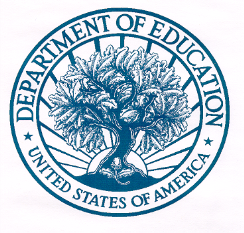 OFFICE OF THE CHIEF FINANCIAL OFFICERFiscal Year 2015 Service Contract Inventory Analysis(February 2017)
This report contains a detailed analysis of the Department of Education’s (Department) Fiscal Year (FY) 2015 service contract inventory (SCI) in response to Section 743 of Division C of the FY 2010 Consolidated Appropriations Act, P.L. 111-117. The Department prepared the annual FY 2015 SCI in accordance with the Office of Federal Procurement Policy’s (OFPP) memoranda (dated November 5, 2010 and December 19, 2011) and instructions.  The purpose of the evaluation is to identify and determine the following:Whether contractors perform any of the functions outlined below:Inherently Governmental Functions (IGF)Personal ServicesContract Services Closely Associated with IGFContract Services that include the Performance of Mission Critical FunctionsWhether the mix of Federal and contractor employees is appropriately balanced under the reviewed contracts.Whether the Department has sufficiently trained and experienced employees available within the Department to manage and oversee contract administrative functions, with particular emphasis on service contract functions that are IGF and contract services closely associated with IGF.If there is an over-reliance on contractors and there is sufficient contract management and oversight to ensure contractor functions don’t transition into IGF tasks. The Department’s contracting function is carried out by two contracting activities, Federal Student Aid (FSA) Acquisitions and Contracts and Acquisitions Management (CAM).  The Department has conducted a SCI analysis over the past five years in accordance with OFPP guidance and instructions for the review.  SCOPE OF REVIEWSpecial Interest Functions Studied The Department reviewed the FY 2015 contract inventory for special interest functions that require increased management attention due to heightened risk of workforce imbalance. The special interest functions selected for review are primarily in the “D” and “R” Product and Service Codes (PSC). Contracts within these codes include those that provide professional administrative and management services, which may lead to an agency’s over-reliance of contractor services. The selections of these codes are consistent with PSC selections for the Department’s FY 2010 through FY 2014 service contract inventory reviews. The Department selected a total of 10 PSCs for the FY 2015 SCI analysis. The Department determined the percentage of dollars obligated under each PSC by dividing the amount obligated under each PSC by the total contract obligations during FY 2015. Additional detailed rationale for selecting each PSC for review is illustrated below. Product and Service Codes (PSC) Selected for EvaluationTable 1*In FY 2015 the Department of Education obligated a total of $2,932,834,701.26Rationale for FY 2015 PSC SelectionAF11 - Research and Special Studies are services that are identified as commercial services and appropriately outsourced under prior Federal Activities Inventory Reform (FAIR) Act Inventory reviews. The Department spent $83M (3.2% of its total FY 2015 obligations) for these services. B506 - Many of the contracts reviewed in this PSC are for non-commercial services; there is a higher risk for over-reliance on contractors for these types of contracts. The Department spent $74M (2.8% of its total FY 2015 obligations) for these services.B542 - Many of the contracts reviewed in this PSC were for non-commercial services; there is a higher risk for over-reliance on contractors for these types of contracts. The Department spent $91M (3.5% of its total FY 2015 obligations) for these services.D301 –The Department spent $125M (4.8% of its total FY 2015 obligations) for these Information Technology (IT) Support Services.D313 – This PSC includes contracts for IT Support Services, which are high on the Office of Management and Budget’s (OMB) priority list. The Department spent $60M (2.3% of its total FY 2015 obligations) for these services.D399 – Identified as a targeted PSC under the ongoing effort to reduce contract spending for management support services (OMB initiative). The Department spent $38M (1.5% of its total FY 2015 obligations) for these services. This PSC is considered to be a function closely associated with IGF.R499 - Identified as a targeted PSC under the ongoing effort to reduce contract spending for management support services (OMB initiative). The Department spent $61M (2.3% of its total FY 2015 obligations) for these services. PSC is considered to be a function closely associated with IGF.R705 - The Department spent $1.2B (44.7% of its total FY 2015 obligations) for these services. This PSC is included to guard against expansion of the contractor’s duties converting into IGF and to ensure sufficient management and oversight remains in place.R710 - The Department spent $941M (35.9% of its total FY 2015 obligations) for these services. This PSC is included to guard against expansion of the contractor’s duties transforming into IGF and to ensure sufficient management and oversight remains in place.U009 - The Department spent $56M (2.1% of its total FY2015 obligations) for these services. The PSC is included to guard against expansion of the contractor’s duties transforming into IGF and to ensure sufficient management and oversight remains in place.METHODOLOGYThe Department selected the largest dollar spent top ten PSC code for further analysis.  The Department identified and selected a total of 50 contracts for additional analysis in accordance with the Office of Federal Procurement Policy’s (OFPP) memoranda (dated November 5, 2010 and December 19, 2011) guidance and instructions. The contract inventory analysis focused on pertinent IGF contract functions; functions closely associated with IGF, mission critical functions, potential personal services contracts; and other contract administrative functions.  The Department’s SCI review team analyzed selected contracts through structured interviews with Contracting Officer’s Representatives (CORs) using a Department approved SCI checklist and questionnaire.FINDINGSInherently Governmental Functions (IGF)Based on the careful evaluations the reviewers performed and careful reviews of the established criteria for classifying functions as inherently governmental, the review team determined that none of the contractors are performing IGFs.Functions Closely Associated with IGFsDuring the interviews, the review team used the evaluation checklist questions to detect the expansion of closely associated work that may have become IGF. The checklist included various subjects of responsibilities, including limiting or guiding the contractor’s discretion, assigning Federal employees to give special management attention to the contractor’s activities, and taking steps to avoid or mitigate conflicts of interest. Reviewers identified several contracts where the Department gave special consideration during the planning phase of the procurement to use Federal employees in lieu of contractor employees to perform duties closely associated with IGF. When sufficient Governmental resources were available, these duties were retained in-house. When the level of available resources was not sufficient for performance by a Federal employee, consideration was given to ensure that sufficient resources were available for proper oversight. Reviewers did not identify any contracts as having services closely associated with IGF. Contract Management and Oversight Reviewers found that 100% of the contracts reviewed as part of the SCI had sufficiently trained and experienced employees available within the agency to manage and oversee contract administration functions. Mission Critical Functions Reviewers identified approximately 40 contracts where contractors performed services that are considered to be critical functions closely associated with the Department’s mission and operations. Examples of activities identified by reviewers as “mission critical” are assessments of educational progress, grant application reviews, technical assistance, and education research. Reviewers examined the specific work activities performed under these contracts and found none of them to be problematic because the Department had sufficient resources in place to manage and oversee the contracts. The Department will continue to pay close attention to contracts where contractors perform these kinds of services in order to maintain sufficient internal control capabilities. As long as a critical function is not inherently governmental, it may continue to be performed by a contractor, but only when it is cost-effective.Personal ServicesReviewers examined the contractual relationship between government and contractor employees without identifying any characteristics of a personal service nature. The reviewers studied the definition of personal services contracts provided in Federal Acquisition Regulation Part 37 and examples of what contractor personnel cannot do under a non-personal services contract, such as supervising Federal employees. The group discussed situations that Federal employees must avoid, such as signing leave slips for contractor employees or telling a contractor who should be hired or terminated. Reviewers were informed of the impact and consequences of a personal services contract, such as potential violations of the Anti-Deficiency Act, agency or Inspector General investigations, and disciplinary actions. Additionally, the review team held discussions with the CORs to reinforce the need to continue exercising caution in preventing non-personal services from becoming personal services in the future.SummaryThe analysis of the contracts reviewed indicates:No evidence of contractors performing IGF servicesNo evidence of contractors performing personal servicesNo evidence of contractors performing services identified as closely associated with IGFApproximately 33 contracts reviewed included performance of mission critical functionsAll 50 contracts reviewed disclosed the Department as having enough sufficiently trained and experienced employees available within the agency to manage and oversee contract administration functionsNo contracts recommended for further in-sourcing studyACTION ITEMSThere are no action items based on the FY 2015 service contract inventory review process. STATUS OF PREVIOUS ACTION ITEMSThe status of prior years’ service contract inventory recommendations were implemented as follows. Table 3POINTS OF CONTACTThe Department’s senior management official accountable for the development of agency policies, procedures, and training associated with the OFPP Letter 11-01 addressing the performance of inherently governmental and critical functions (this designation is already required by section 5-4(e) of the Policy Letter) is Dr. Angela Billups, Ph.D., Deputy Chief Acquisition Officer and Senior Procurement Executive. Dr. Billups, Ph.D., serves as the senior management official accountable for generating the service contract inventory from the Federal Procurement Data System – Next Generation (FPDS-NG), providing procurement related support for the development and execution of the service contract inventory analysis.   PSCDescriptionAmountObligated% of Total Obligations*AF11Research and Development-Education (Basic)$     82,459,7183.2%B506Study/Data Other Than Scientific$     73,959,2832.8%B542Special Studies/Analysis - Education$     90,772,1123.5%D301IT & Telecom-Facility Operation & Maintenance$   125,102,0764.8%D313IT & Telecom-Computer Aided Design$     59,571,4552.3%D399IT & Telecom-Other IT & Telecommunications$     38,221,7991.5%R499Support – Professional Other$     61,314,4722.3%R705Support – Management Debt Collection$1,170,561,12944.7%R710Support – Management Financial$   941,080,27735.9%U009Education/Training General$     55,932,3162.1%SCI RECOMMENDATIONSSTATUSFY 2010 –The Department improved their procedures for organizing contract files to require use of a comprehensive list of file documents (Acquisition Procedures Manual Chapter 4.803 – Content of Contract Files).Completed during FY 2011FY 2011 - Revised Departmental Directive OCFO: 2-108, Contract Monitoring for Program Officials.Completed during FY 2012FY 2012 - Develop guidance to further define mission critical functions.Completed during FY 2013FY 2013 – FY 2015 – No SCI recommendations.N/A